VPIS  OTROK  V  VRTEC  VERŽEJ               Spoštovani starši, obveščamo vas, da bo redni vpis otrok novincev za  šolsko leto 2023/2024 potekal v ponedeljek, 13. 3. 2023, od 8.00 do 15.00 ure,in v torek,  14. 3. 2023, od 8.00 do 15.00 ure.Z željo, da nam zaupate vašega otroka vas z veseljem pričakujemo in želimo tudi vašim otrokom omogočili prijetno in zadovoljno bivanje v našem vrtcu.                                                                   Kolektiv Vrtca Veržej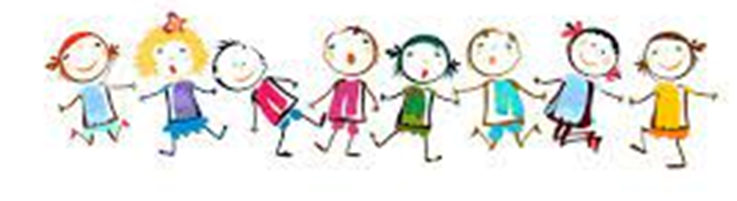 Za več informacij  pokličite na 051/600-980 ali pišite na info@vrtec-verzej.si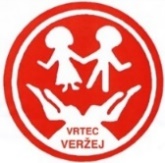 